Activities:  NotesGravity LabSeasons LabAstronomy Lab Stations (students must complete 5 of the 10 stations)ExamAstronomy Quiz BowlExamStudent assignments are subject to change based on the needs of the students Activities:  NotesGravity LabSeasons LabAstronomy Lab Stations (students must complete 5 of the 10 stations)ExamAstronomy Quiz BowlExamStudent assignments are subject to change based on the needs of the students UNIT RESOURCE SHEET-ASTRONOMY					Grade 8		Mrs. WeimerBig bang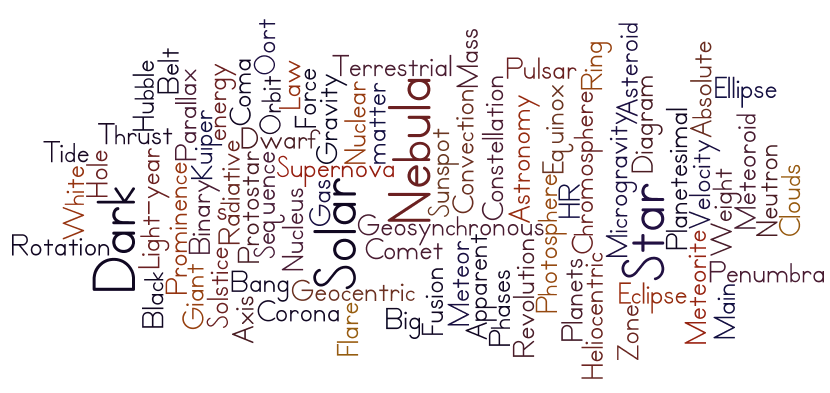 UNIT RESOURCE SHEET-ASTRONOMY					Grade 8		Mrs. WeimerBig bang